Publicado en Valencia (España) el 09/03/2021 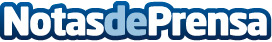 BigBuy implanta la jornada de cuatro días y está un paso más cerca de ser la empresa más feliz del mundoEl objetivo es ayudar a conciliar la vida personal con la laboral. Fusionan jornada de 4 días laborables con jornada intensiva y el teletrabajo, con horario flexible de entrada y salida. Además ofrecen entre otros beneficios, cinco semanas de vacaciones y seguro médico subvencionadoDatos de contacto:Jose PoyatosDirector de Relaciones Externas961 049 336Nota de prensa publicada en: https://www.notasdeprensa.es/bigbuy-implanta-la-jornada-de-cuatro-dias-y Categorias: Emprendedores E-Commerce Recursos humanos Consumo http://www.notasdeprensa.es